РезюмеИдинова Жаркынай ЖанибековнаДолжность:  Преподаватель Желаемая зарплата: 50 000 сомов.Электронная почта: zharkynai_92.92@mail.ruТелефон:  996 (778) 66 14 16    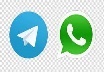 Готовность к командировкам:  НетГрафик работы: Полный день   Личная информация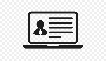 Город проживания: Ош, Ошская область Гражданство: КыргызстанДата рождения: 21. 03.1992 (30 лет)Пол: ЖенскийСемейная положения: ЗамужемЕсть дети: да (трое: 1 девочка, 2 мальчик)ОбразованияУчебное заведение:  Ошский Государственный  УниверситетГод окончания: 2013 г.Факультет:  Математический-информационный технологи Специальность: Учитель информатики Форма обучения: очная Опыт работы:Школа: Средняя школа по имена К. ЭрматовДолжность: Преподаватель Период работы: с 1.10.2013 до 25.05.2015 г.Должностные обязанности и достижения: Язык: русский языкМедицинская книжка: ЕстьВодительская права: ВДополнительная информация:  Уверенный пользователь Microsoft Word, Excel, PowerPoint, PhotoShop/Обладаю  высокой степенью самоорганизации, концентрируюсь  поставленную задаче и выполняю ее в обозначенные сроки. РезюмеИдинова Жаркынай ЖанибековнаКызматы:  Окутуучу  Каалаган эмгек акы: 50 000 сом.Электронная почта: zharkynai_92.92@mail.ruТелефон:  996 (778) 66 14 16    Командировкага даярдыгы:  ЖокИш графиги: Толук кун   Жеке маалыматЖашаган шаары: Ош, Ош областы.Жарандыгы: КыргызстанТуулган куну:  21. 03.1992 (30 жаш)Пол: АялУй-булоолук абалы:  уй-булоолууБалдары бар: ооба (учоо, 1 кыз 2 уул)БилимиОкуу жайы:  Ош мамлекеттик университети Буткон жылы: 2013 г.Факультет:  Математикалык-информациялык технологиялар Адистиги :  Информатика мугалими Окуу формасы: очная Тажрыйбасы:Мектеп: К.Эрматов атындагы орто метебиЭэлеген кызматы: Мугалим Иштеген жылдары: 1.10.2013  25.05.2015  чейинОшМУга кирген жылы: 1.10.2013 жылдан бери (8  жыл)Билген тили: орус тилиМедициналык китепче:  БарАйдоочулук куболук: ВКошумча информация:  Microsoft Word, Excel, PowerPoint, PhotoShop программаларын эркин колдоно билууЖоопкерчиликтуу, так, студенттер менен тил табыша алуу,